Михайлова Наталья Евгеньевна,учитель начальных классовМАОУ СОШ № 26 г. БалаковоСаратовская область «Проблемно-ситуативное обучениекак средство развития мотивационной сферы школьников»Сентябрь. Первый школьный звонок. Родители, с глазами полными надежд, доверяют мне своих детей. И каждый видит своего ребёнка будущим космонавтом, учёным, президентом. А в глазах детей: «Я всё смогу!».Как помочь детям реализовать свои возможности? Что является ключом к их успеху?  Как заложить стремление учиться всю жизнь?Интерес? Цель? Стремление? Упорство? А может быть существует целая связка ключей, открывающая дверь к успеху?Современные позиции, заложенные в Федеральных государственных образовательных стандартах начальной школы, определяют  создание условий для личностного развития учащихся. Мотивационный аспект является одним из главных показателей личностных универсальных учебных действий.Общеизвестно, что нельзя научить того, кто учиться не хочет. Развитие мотивационной сферы у ребенка играет важнейшую роль для успешности в учебной деятельности, т.к. определяет, побуждает ее активность.Свойства мотивации:  интерес, направленность, ценностные ориентации, установки, социальные ожидания, притязания, эмоции, волевые качества. Мотивация представляет собой сплав движущих сил. Это  стержень личности. Кроме того, высокая мотивация может играть роль компенсаторного фактора в случае недостаточно высоких интеллектуальных способностей или недостаточного запаса у учащихся требуемых различных компетенций.Исследования, ежегодно проводимые психологом школы по изучению мотивации среди обучающихся, показывают, что уровень мотивации у большинства обучающихся по окончанию начальной школы имеет высокий и средний уровень, а в 5-6 классов мотивация падает, что отражается на успеваемости, уровне тревожности и успешности школьника в целом.        Проведённая диагностика движущих мотивов во 2 классе у учащихся моего класса показала, что даже среди хорошо успевающих учеников основными мотивами в учебной деятельности являются внешние мотивы.Причина падения мотивации, как показывают те же исследования, в том, что у выпускников начальной школы недостаточно развиты учебно-познавательные мотивы, состоящие в ориентации школьников на усвоение способов добывания знаний.  Что же делать учителю? Как сделать урок более ярким, интересным? Как создать ситуацию успеха у ученика? Как его «научить учиться»?Необходимо развитие мотивационной сферы школьника. Развитие мотиваций невозможно без формирования мотивационной среды, эффективность которой будет определять успешное развитие личности каждого ученика.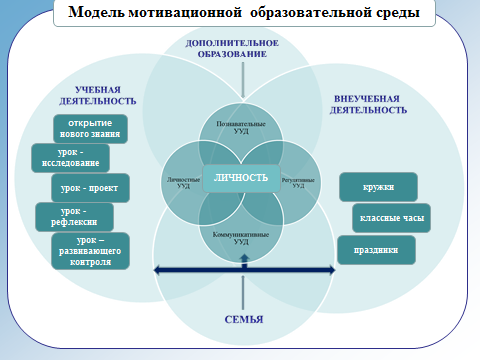 На мой взгляд, данная модель мотивационной  образовательной среды становится местом взаимодействия, в котором всё направлено на достижение высоких образовательных результатов с минимальными затратами.Ведущую роль в мотивационной образовательной среде  играет мотивационный урок. Это урок, направленный на формирование и развитие универсальных учебных действий, т.е. умения учиться всю жизнь.По мнению ведущих педагогов, в основе мотивационного урока лежит исследовательская деятельность, основанная на различных педагогических технологиях: здоровьесберегающие технологии,  информационно – коммуникационная технология,  технология развития критического мышления,  проектная технология, технология развивающего обучения,   технология проблемного обучения, игровые технологии, кейс – технология, технология интегрированного обучения,  педагогика сотрудничества,  групповые технологии, технологии уровневой дифференциации.В решении поставленной задачи мне помогает проблемно-ситуативное обучение с использованием кейсов, которое строится на трех китах учебной мотивации: ощущении самостоятельности процесса поиска знаний + ощущении свободы выбора + ощущении  успешности (компетентности). Внедрение учебных кейсов в практику российского образования в настоящее время является весьма актуальной задачей. Название технологии произошло от латинского casus – запутанный   случай; а также от английского case – портфель, чемоданчик. В России кейс технологии называют методом анализа конкретных ситуаций (АКС), ситуационными задачами.Методы кейс технологии более активно применяются на уровнях основного и среднего общего образования. На мой взгляд, элементы кейс технологии эффективны и на уровне начального общего образования.Тема работы: «Проблемно-ситуативное обучение как средство развития мотивационной сферы школьников»Цель моей работы: развитие внутренней мотивации обучающихся на основе анализа конкретных ситуаций.Представляю вашему вниманию  применение методов  кейс технологий в ходе мотивационного  урока.Урок – исследованиеНа этапе проведения исследования интересен метод анализирующего коллективного исследования.Данный подход имеет следующие преимущества: он вовлекает детей в совместную деятельность; выдвигаемые версии более отточены, продуманы и наглядны, что позволяет более организованно провести этап обсуждения версии.Урок литературного чтения, исследование лексического значения  слова «обида» Ученики работают в группеВыдвигают  гипотезу индивидуально, записывают  в рабочих листахОбсуждают  в группахВысказывают  мненияВыбирают  наиболее подходящую гипотезуОзвучивают принятое совместное решение.А проверяют предположения в информационных кейсах, которые развешены в разных частях класса. За короткий промежуток времени ученики выдвинули гипотезу, проверили её в нескольких словарях и сделали вывод. А рефлексией может быть составление «синквейна», «облака слов».  А домашним заданием – написание  сочинение – рассуждение «Что такое обида?». Такая  работа будет являться письменной рефлексией, что наиболее важно для развития личности, т.к. формируется  устойчивый  учебно ­ познавательный интерес к новым  общим способам решения задач. Урок рефлексииНа этапе локализации затруднений хорошо вписывается метод ситуационного анализа.Самый распространенный метод, поскольку позволяет глубоко и детально исследовать сложную ситуацию. Ученику предлагается текст с подробным описанием ситуации и задача, требующая решения. В тексте могут описываться уже осуществленные действия, принятые решения  для анализа их целесообразности.Тема: Устойчивые выраженияУ каждой группы два кейса «Устойчивые выражения». В одном знакомые фразеологизмы, а в другом – неизвестные. Используется приём «Круг вопросов». Участники команд задают друг другу вопросы и получают ответы. При работе с первым кейсом не возникает проблемы. А вот при работе со вторым кейсом возникла проблема, которую необходимо решить. А решить мы её сможем, лишь тогда, когда исследуем каждое выражение. Таким образом, формируется ориентация на понимание причин успеха в учебной деятельности, в том числе на самоанализ и самоконтроль результата, на анализ соответствия результатов требованиям конкретной задач.Поставленная проблема находит  продолжение на уроке-проекте.Ученики разбиваются на группы и проводят исследование фразеологизма, который их заинтересовал. У каждой группы четыре кейса: «История возникновения фразеологизма», «Лексическое значение в разных словарях», «Тексты, где используются фразеологизмы», «Аналоги фразеологизма в других языках».Группы работают в рабочих листах. Ищут ответы на поставленные вопросы. Итогом будет составленный отчёт: презентация, буклет, сочинение.Такая работа будет иметь успех на фестивалях и конкурсах различных уровней.Формируется широкая мотивационная основа учебной деятельности, включающая социальные, учебно ­ познавательные мотивы.Уроки развивающего контроля: 1 урок  Написание учащимися контрольной работы и ее критериальное оценивание. 2 урок Рефлексивный анализ выполненной контрольной работы и коррекция допущенных в работе ошибок.Остановлюсь на втором уроке,  на этапе локализации индивидуальных затруднений.Цель этапа локализации индивидуальных затруднений является выработка на личностно значимом уровне внутренней готовности к коррекционной работе, а также выявление места и причины собственных затруднений в выполнении контрольной работы.Необходимо организовать мотивирование учащихся к коррекционной работе («Хочу, надо, могу»).Для этого используются листы самооценки контрольной работы «Выполнение грамматического задания»:С помощью такой работы  учащиеся выявляют и фиксируют способы действий (алгоритмы формулы, правила.), в которых допущены ошибки. Учащиеся, не допустившие ошибок, на этом этапе сравнивают свое решение с эталоном и выполняют задания творческого уровня. Также они могут выступать в качестве консультантов. Исследовательская практика ребенка интенсивно может развиваться в сфере внеурочной деятельности  на внеклассных и внеурочных занятиях.     Программа “Я - исследователь” – является продолжением урочной деятельности. Кейс технологии успешно работают и здесь.Метод разбора деловой корреспонденции использовался в теме «Выразительные средства в стихотворениях русских поэтов». Ребята получили кейсы для работы. В одном кейсе – простые предложения: Закончилось лето.  Наступила осень. Птицы улетают. Солнышко не греет. Тучи плывут по небу. Деревья надевают наряд.  Листва шелестит под ногами. Природа затихает.Предложения похожи на гадкого утёнка из сказки Г.Х. Андерсена. Возникла проблема  - надо  украсить предложения, сделать их выразительными.  А для этого нужны выразительные средства. Что делать?Решение во втором кейсе «Стихотворения русских поэтов об осени».Происходит исследование текстов, заполняется таблица «Выразительные средства».Итог – простые предложения превратились в прекрасного лебедя.Мы получили не  однозначные ответы, а варианты, которые могут соперничать друг с другом. Таким образом,  формируется чувство прекрасного и эстетические чувства на основе знакомства с мировой и отечественной художественной культурой, широкая мотивационная основа учебной деятельности.Формирование ориентации в нравственном содержании и смысле, как собственных поступков, так и поступков окружающих людей происходит постоянно во всех видах деятельности. Метод инцидента на классном часе или внеклассном мероприятии помогает  ученику,  самому находит информацию для принятия решения. Тема «Доброта вокруг нас». Предлагается кейс – видео. Вопросы: В чём заключается проблема?Как человек может её решить?Какие способы проблемы вы можете предложить?Индивидуально или группами ребята находят пути выхода из сложившейся ситуации и представляют своё мнение.Таким образом, учебные знания и учебный процесс в целом становится не самоцелью, а инструментом для включения ученика в компетентностное обучение, основанное на развитии учебно-познавательных мотивов, мотивов  роста и самосовершенствования. Мы видим, что модель мотивационной образовательной среды, работает на развитие внутренней мотивации обучающихся.  Это подтверждается анализом движущих мотивов класса. Мы видим, что учебно-познавательные мотивы возросли, а мотивы благополучия стали ниже.Результаты  учеников – это лучший ответ на вопрос «для чего я это использую?». С точки зрения традиционной системы оценивания,  ученики успешно справляются с контрольными работами, мониторингами. В классе стабильное качество знаний. Обучающиеся  активно участвуют в конкурсах и проектах.  Но не всё может измеряться числами. Личностные  результаты – это результаты на перспективу успешной самостоятельной жизни детей.Литература:Андюсев Б.Е. Кейс-метод, как инструмент формирования компетентности // Директор школы - №4, 2010 – с. 61-69Асмолов А. Г. “Как проектировать универсальные учебные действия в начальной школе. От действия к мысли”. М: Просвещение, 2010.Землянская Е.В. Учебное сотрудничество младших школьников на уроке. //Начальная школа - 2008. - №1.Козырева Л.Метод кейс-стади и его применение в процессе обучения учащихся. М.,«Просвещение»,2005.Курлыгина О. Е. “Формирование учебной деятельности первоклассников на уроках обучения грамоте”, Ж: “Начальная школа”, №8, 2010, стр. 50.Менчинская Е.А. Основы здоровьесберегающего обучения в начальной школе: Методические рекомендации по преодолению перегрузки учащихся / Е.А. Менчинская. — М. : Вентана-Граф, 2008. — 112 с. — (Педагогическая мастерская).Н.Б. Шумакова: Развитие исследовательских умений младших школьников/ . - М.: Просвещение, 2011 с.26, с.27Попова Н. П. “Деятельностный способ обучения”, ОАОУ НИРО,2011.Романова О. Н. “Формирование у школьников учебных действий самоконтроля и самооценки”, Ж: “Начальная школа плюс до и после”, №12, 2010, стр.38.Формирование универсальных учебных действий в основной школе: от действия к мысл /Под редакцией А.Г.Асмолова. М., «Просвещение»,2010.Шимутина Е. Кейс-технология в учебном процессе.// Школьные технологии . – 2008. - №5.Якиманская И.С., Якунина О. Личностно - ориентированный урок: планирование и технология проведения//Директор школы, 1998, №3ЭтапУчебная деятельностьВыполнил безошибочноВыполнил с ошибкамиИспытывал большие затрудненияПути выхода1 шагНахождение предложения с однородными сказуемыми2 шагГрафическое выделение однородных сказуемых3 шагОпределение главных членов предложения4 шагОпределение частей речи